Администрация МР «Койгородский» постановляет:1. Внести в постановление администрации МР «Койгородский» от 24 декабря 2013 года № 78/12 «Об утверждении муниципальной программы «Развитие транспортной системы в МО МР «Койгородский»»» изменения согласно приложению.       2. Настоящее постановление вступает в силу со дня официального опубликования в информационном вестнике Совета и администрации МР «Койгородский».3. Контроль за выполнением настоящего постановления возложить на первого заместителя руководителя администрации МР "Койгородский" – начальника отдела строительства и жилищно-коммунального хозяйства.Руководитель администрацииМР «Койгородский»                                                                        Л.Ю. УшаковаПриложениек постановлению администрации МР «Койгородский»                                                                                от 11 сентября 2018 г. № 14/09 Изменения, вносимые в постановление администрации МР «Койгородский» от 24 декабря 2013 г. №78/12 «Об утверждении муниципальной программы «Развитие транспортной системы в МО МР «Койгородский» ».В постановлении администрации МР «Койгородский» от 24 декабря 2013 г. №78/12 «Об утверждении муниципальной программы «Развитие транспортной системы в МО МР «Койгородский»»:1. В приложении №1 к муниципальной программе «Развитие транспортной системы в МО МР «Койгородский» таблицы  4 и 5 изложить в редакции согласно приложению 1 к настоящему постановлению.Приложение 1к Постановлению администрации МР «Койгородский» от 11 сентября 2018 г. № 14/09 Приложение №1 к муниципальной программе«Развитие транспортной системы в МО МР «Койгородский»                     Таблица  4Ресурсное обеспечениереализации муниципальной программы за счет средств бюджета муниципального образования муниципального района «Койгородский»Таблица 5Ресурсное обеспечение и прогнозная (справочная) оценка расходовфедерального бюджета, республиканского бюджета Республики Коми, бюджета муниципального образования муниципального района «Койгородский» и юридических лиц на реализацию целей программыАдминистрация муниципального района «Койгородский»Администрация муниципального района «Койгородский»Администрация муниципального района «Койгородский»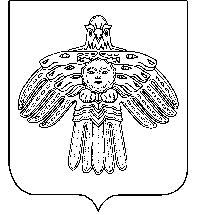 «Койгорт»муниципальнй районсаадминистрация«Койгорт»муниципальнй районсаадминистрация«Койгорт»муниципальнй районсаадминистрацияПОСТАНОВЛЕНИЕШУÖМот11 сентября2018 г.                                                          №                                                           № 14/09	с. Койгородок	с. Койгородок	с. КойгородокО внесении изменений в постановление администрации  МР «Койгородский» от 24 декабря 2013 года № 78/12 «Об утверждении муниципальной программы «Развитие  транспортной системы в МО МР «Койгородский»СтатусНаименование муниципальной программы, подпрограммы муниципальной программы,  основного мероприятияОтветственный исполнитель, соисполнители,Оценка расходов, тыс. руб.Оценка расходов, тыс. руб.Оценка расходов, тыс. руб.Оценка расходов, тыс. руб.Оценка расходов, тыс. руб.Оценка расходов, тыс. руб.СтатусНаименование муниципальной программы, подпрограммы муниципальной программы,  основного мероприятияОтветственный исполнитель, соисполнители,201420152016201720182019202012345678910Муниципальная 
программаРазвитие транспортной системы в МО МР «Койгородский»Всего7239,296668,810859,613112,615882,04953,85069,8Муниципальная 
программаРазвитие транспортной системы в МО МР «Койгородский»Отдел строительства и жилищно-коммунального хозяйства администрации МР «Койгородский»2944,594726,48697,7      10808,9  13321,23409,83525,8Муниципальная 
программаРазвитие транспортной системы в МО МР «Койгородский»Финансовое управление АМР «Койгородский»1889,71942,42038,62180,02516,81500,01500,00Муниципальная 
программаРазвитие транспортной системы в МО МР «Койгородский»Отдел по управлению имуществом и природными ресурсами АМР «Койгородский»2405,0Муниципальная 
программаРазвитие транспортной системы в МО МР «Койгородский»Отдел экономической политики администрации МР «Койгородский»4,3Муниципальная 
программаРазвитие транспортной системы в МО МР «Койгородский»Управление образования администрации МР «Койгородский»119,0123,744,044,044,0Подпрограмма 1.Развитие транспортной инфраструктуры и транспортного обслуживания населенияОтдел строительства и жилищно-коммунального хозяйства администрации МР «Койгородский»Задача 1. Поддержание существующей сети автомобильных дорог общего пользования местного значенияЗадача 1. Поддержание существующей сети автомобильных дорог общего пользования местного значенияЗадача 1. Поддержание существующей сети автомобильных дорог общего пользования местного значенияЗадача 1. Поддержание существующей сети автомобильных дорог общего пользования местного значенияЗадача 1. Поддержание существующей сети автомобильных дорог общего пользования местного значенияЗадача 1. Поддержание существующей сети автомобильных дорог общего пользования местного значенияЗадача 1. Поддержание существующей сети автомобильных дорог общего пользования местного значенияЗадача 1. Поддержание существующей сети автомобильных дорог общего пользования местного значенияЗадача 1. Поддержание существующей сети автомобильных дорог общего пользования местного значенияЗадача 1. Поддержание существующей сети автомобильных дорог общего пользования местного значенияОсновное мероприятие 1.1.1Обеспечение содержания, ремонта и капитального ремонта автомобильных дорог общего пользования местного значенияОтдел строительства и жилищно-коммунального хозяйства администрации МР «Койгородский»30,39028,3239,65217,05374,530,030,0Основное мероприятие 1.1.2Строительство (реконструкция) автомобильных дорог общего пользования местного значенияОтдел строительства и жилищно-коммунального хозяйства администрации МР «Койгородский»2622,27185,83613,96121,31801,81917,8Основное мероприятие 1.1.3Обеспечение обустройства и содержания технических средств организации дорожного движения на автомобильных дорогах общего пользования местного значенияОтдел строительства и жилищно-коммунального хозяйства администрации МР «Койгородский»2914,2955,0622,3Основное мероприятие 1.1.4Реализация малых проектов в сфере дорожной деятельностиОтдел строительства и жилищно-коммунального хозяйства администрации МР «Койгородский»30,0Основное мероприятие 1.1.5осуществление функций, оказание муниципальных услуг (выполнение работ) в области обеспечения сохранности автомобильных дорог и контроля за качеством выполняемых дорожных работ и применяемых дорожно-строительных материаловОтдел строительства и жилищно-коммунального хозяйства администрации МР «Койгородский»126,7116,3120,0120,0120,0120,0Основное мероприятие 1.1.6обустройство и содержание ледовых переправ и зимних автомобильных дорог общего пользования местного значенияОтдел строительства и жилищно-коммунального хозяйства администрации МР «Койгородский»7,6214,88,08,08,08,0Задача 2. Организация осуществления перевозок пассажиров и багажа автомобильным транспортомЗадача 2. Организация осуществления перевозок пассажиров и багажа автомобильным транспортомЗадача 2. Организация осуществления перевозок пассажиров и багажа автомобильным транспортомЗадача 2. Организация осуществления перевозок пассажиров и багажа автомобильным транспортомЗадача 2. Организация осуществления перевозок пассажиров и багажа автомобильным транспортомЗадача 2. Организация осуществления перевозок пассажиров и багажа автомобильным транспортомЗадача 2. Организация осуществления перевозок пассажиров и багажа автомобильным транспортомЗадача 2. Организация осуществления перевозок пассажиров и багажа автомобильным транспортомЗадача 2. Организация осуществления перевозок пассажиров и багажа автомобильным транспортомЗадача 2. Организация осуществления перевозок пассажиров и багажа автомобильным транспортомОсновное мероприятие 1.2.1Проведение конкурсов на осуществление  перевозок пассажиров и багажа автомобильным транспортомОтдел экономической политики администрации МР «Койгородский»4,3Основное мероприятие 1.2.2Предоставление субсидий на возмещение недополученных доходов организациям, осуществляющим перевозки пассажиров и багажа автомобильным транспортомФинансовое управление АМР «Койгородский»1889,71942,42038,62180,02516,81500,01500,0Основное мероприятие 1.2.3Содействие в обновлении автобусного парка предприятию, осуществляющему пассажирские перевозки по пригородным внутрирайонным и междугородним внутрирайонным регулярным автобусным маршрутамОтдел по управлению имуществом и природными ресурсами АМР «Койгородский»2405,0Задача 3. Оформление права собственности на автомобильные дороги общего пользования местного значенияЗадача 3. Оформление права собственности на автомобильные дороги общего пользования местного значенияЗадача 3. Оформление права собственности на автомобильные дороги общего пользования местного значенияЗадача 3. Оформление права собственности на автомобильные дороги общего пользования местного значенияЗадача 3. Оформление права собственности на автомобильные дороги общего пользования местного значенияЗадача 3. Оформление права собственности на автомобильные дороги общего пользования местного значенияЗадача 3. Оформление права собственности на автомобильные дороги общего пользования местного значенияЗадача 3. Оформление права собственности на автомобильные дороги общего пользования местного значенияЗадача 3. Оформление права собственности на автомобильные дороги общего пользования местного значенияЗадача 3. Оформление права собственности на автомобильные дороги общего пользования местного значенияОсновное мероприятие 1.3.1Проведение технической инвентаризации автомобильных дорог общего пользования местного значенияОтдел строительства и жилищно-коммунального хозяйства администрации МР «Койгородский»956,61000,01000,01000,01000,0Подпрограмма 2.Повышение безопасности дорожного движенияОтдел строительства и жилищно-коммунального хозяйства администрации МР «Койгородский»Задача 1. Развитие системы предупреждения опасного поведения участников дорожного движенияЗадача 1. Развитие системы предупреждения опасного поведения участников дорожного движенияЗадача 1. Развитие системы предупреждения опасного поведения участников дорожного движенияЗадача 1. Развитие системы предупреждения опасного поведения участников дорожного движенияЗадача 1. Развитие системы предупреждения опасного поведения участников дорожного движенияЗадача 1. Развитие системы предупреждения опасного поведения участников дорожного движенияЗадача 1. Развитие системы предупреждения опасного поведения участников дорожного движенияЗадача 1. Развитие системы предупреждения опасного поведения участников дорожного движенияЗадача 1. Развитие системы предупреждения опасного поведения участников дорожного движенияЗадача 1. Развитие системы предупреждения опасного поведения участников дорожного движенияОсновное мероприятие 2.1.1Рассмотрение вопросов обеспечения безопасности дорожного движения на      заседаниях районной комиссии по обеспечению      безопасности дорожного движенияОтдел строительства и жилищно-коммунального хозяйства администрации МР «Койгородский»Основное мероприятие 2.1.2Информирование населения о соблюдении правил безопасности дорожного движенияОтдел строительства и жилищно-коммунального хозяйства администрации МР «Койгородский»Основное мероприятие 2.1.3Проведение профилактических,  пропагандистских акций, направленных на укрепление дисциплины участников  дорожного движения,  формирования у них стереотипов законопослушного поведения на дорогеОтдел строительства и жилищно-коммунального хозяйства администрации МР «Койгородский»Задача 2. Обеспечение безопасного участия детей в дорожном движенииЗадача 2. Обеспечение безопасного участия детей в дорожном движенииЗадача 2. Обеспечение безопасного участия детей в дорожном движенииЗадача 2. Обеспечение безопасного участия детей в дорожном движенииЗадача 2. Обеспечение безопасного участия детей в дорожном движенииЗадача 2. Обеспечение безопасного участия детей в дорожном движенииЗадача 2. Обеспечение безопасного участия детей в дорожном движенииЗадача 2. Обеспечение безопасного участия детей в дорожном движенииЗадача 2. Обеспечение безопасного участия детей в дорожном движенииЗадача 2. Обеспечение безопасного участия детей в дорожном движенииОсновное мероприятие 2.2.1Проведение  лекций, занятий и бесед  по формированию у детей дошкольного и школьного возраста навыков безопасного поведения на улично-дорожной сетиУправление образования администрации МР «Койгородский»Основное мероприятие 2.2.2Оснащение образовательных учреждений         МО МР «Койгородский» оборудованием,    позволяющим в игровой форме формировать навыки безопасного поведения на улично-дорожной сети (в том числе обустройство мини-улиц и авто-городков)Управление образования администрации МР «Койгородский»78,080,00,000,00,0Основное мероприятие 2.2.3Проведение мероприятий с детьми, по профилактике детского дорожно-транспортного травматизма и обучению безопасному участию в дорожном движении («Безопасное колесо», «Внимание – дети», акции «Безопасное лето», «Безопасность глазами детей» и другие)Управление образования администрации МР «Койгородский»41,043,744,044,044,0Задача 3. Развитие системы организации движения транспортных средств и пешеходовЗадача 3. Развитие системы организации движения транспортных средств и пешеходовЗадача 3. Развитие системы организации движения транспортных средств и пешеходовЗадача 3. Развитие системы организации движения транспортных средств и пешеходовЗадача 3. Развитие системы организации движения транспортных средств и пешеходовЗадача 3. Развитие системы организации движения транспортных средств и пешеходовЗадача 3. Развитие системы организации движения транспортных средств и пешеходовЗадача 3. Развитие системы организации движения транспортных средств и пешеходовЗадача 3. Развитие системы организации движения транспортных средств и пешеходовЗадача 3. Развитие системы организации движения транспортных средств и пешеходовОсновное мероприятие 2.3.1Обеспечение обустройства и содержания технических средств организации дорожного движения на автомобильных дорогах общего пользования местного значенияОтдел строительства и жилищно-коммунального хозяйства администрации МР «Койгородский»600,0500,00300,0300,0Основное мероприятие 2.3.2Разработка дислокации дорожных знаков и схем горизонтальной разметкиОтдел строительства и жилищно-коммунального хозяйства администрации МР «Койгородский»119,9100,00,000,000,00Основное мероприятие 2.3.3Обустройство горизонтальной и вертикальной разметкиОтдел строительства и жилищно-коммунального хозяйства администрации МР «Койгородский»199,0150,0155,0150,0150,0Основное мероприятие 2.3.4Реализация народных проектов в сфере дорожной деятельностиОтдел строительства и жилищно-коммунального хозяйства администрации МР «Койгородский42,40,00,0СтатусНаименование подпрограммы,основного мероприятияИсточник финансированияОценка расходов 
(тыс. руб.), годыОценка расходов 
(тыс. руб.), годыОценка расходов 
(тыс. руб.), годыОценка расходов 
(тыс. руб.), годыОценка расходов 
(тыс. руб.), годыОценка расходов 
(тыс. руб.), годыОценка расходов 
(тыс. руб.), годыСтатусНаименование подпрограммы,основного мероприятияИсточник финансирования2014201520162017201820192020123567891011Муниципальная программаРазвитие транспортной системы в МО МР «Койгородский»Всего:в том числе:10597,999736,214091,216218,419259,34953,85069,8Муниципальная программаРазвитие транспортной системы в МО МР «Койгородский»федеральный бюджетМуниципальная программаРазвитие транспортной системы в МО МР «Койгородский»Республиканский бюджет Республики Коми3358,73067,43231,63105,83377,3Муниципальная программаРазвитие транспортной системы в МО МР «Койгородский»бюджет муниципального образования муниципального района «Койгородский»7239,296668,810859,613112,615882,04953,85069,8Муниципальная программаРазвитие транспортной системы в МО МР «Койгородский»средства от приносящей доход деятельностиМуниципальная программаРазвитие транспортной системы в МО МР «Койгородский»Юридические лицаПодпрограмма 1.Развитие транспортной инфраструктуры и транспортного обслуживания населенияВсего:в том числе:10597,9989736,213653,315244,718217,94459,84575,8Подпрограмма 1.Развитие транспортной инфраструктуры и транспортного обслуживания населенияфедеральный бюджетПодпрограмма 1.Развитие транспортной инфраструктуры и транспортного обслуживания населенияРеспубликанский бюджет Республики Коми3358,73067,43231,63105,83077,3Подпрограмма 1.Развитие транспортной инфраструктуры и транспортного обслуживания населениябюджет муниципального образования муниципального района «Койгородский»7239,296668,810421,712138,915140,64459,84575,8Подпрограмма 1.Развитие транспортной инфраструктуры и транспортного обслуживания населениясредства от приносящей доход деятельностиПодпрограмма 1.Развитие транспортной инфраструктуры и транспортного обслуживания населенияЮридические лицаОсновное мероприятие 1.1.1Обеспечение содержания, ремонта и капитального ремонта автомобильных дорог общего пользования местного значенияВсего:в том числе:3038,692825,93181,18175,38304,230,030,0Основное мероприятие 1.1.1Обеспечение содержания, ремонта и капитального ремонта автомобильных дорог общего пользования местного значенияфедеральный бюджетОсновное мероприятие 1.1.1Обеспечение содержания, ремонта и капитального ремонта автомобильных дорог общего пользования местного значенияРеспубликанский бюджет Республики Коми3008,32797,62941,52958,32929,7Основное мероприятие 1.1.1Обеспечение содержания, ремонта и капитального ремонта автомобильных дорог общего пользования местного значениябюджет муниципального образования муниципального района «Койгородский»30,39028,3239,65217,05374,530,030,0Основное мероприятие 1.1.1Обеспечение содержания, ремонта и капитального ремонта автомобильных дорог общего пользования местного значениясредства от приносящей доход деятельностиОсновное мероприятие 1.1.1Обеспечение содержания, ремонта и капитального ремонта автомобильных дорог общего пользования местного значенияЮридические лицаОсновное мероприятие 1.1.2Строительство (реконструкция) автомобильных дорог общего пользования местного значения»Всего:в том числе:2622,27185,83613,96121,31801,81917,8Основное мероприятие 1.1.2Строительство (реконструкция) автомобильных дорог общего пользования местного значения»федеральный бюджетОсновное мероприятие 1.1.2Строительство (реконструкция) автомобильных дорог общего пользования местного значения»Республиканский бюджет Республики КомиОсновное мероприятие 1.1.2Строительство (реконструкция) автомобильных дорог общего пользования местного значения»бюджет муниципального образования муниципального района «Койгородский»2622,27185,83613,96121,31801,81917,8Основное мероприятие 1.1.2Строительство (реконструкция) автомобильных дорог общего пользования местного значения»средства от приносящей доход деятельностиОсновное мероприятие 1.1.2Строительство (реконструкция) автомобильных дорог общего пользования местного значения»Юридические лицаОсновное мероприятие 1.1.3Обеспечение обустройства и содержания технических средств организации дорожного движения на автомобильных дорогах общего пользования местного значенияВсего:в том числе:2914,2955,0622,3Основное мероприятие 1.1.3Обеспечение обустройства и содержания технических средств организации дорожного движения на автомобильных дорогах общего пользования местного значенияфедеральный бюджетОсновное мероприятие 1.1.3Обеспечение обустройства и содержания технических средств организации дорожного движения на автомобильных дорогах общего пользования местного значенияРеспубликанский бюджет Республики КомиОсновное мероприятие 1.1.3Обеспечение обустройства и содержания технических средств организации дорожного движения на автомобильных дорогах общего пользования местного значениябюджет муниципального образования муниципального района «Койгородский»2914,2955,0622,3Основное мероприятие 1.1.3Обеспечение обустройства и содержания технических средств организации дорожного движения на автомобильных дорогах общего пользования местного значениясредства от приносящей доход деятельностиОсновное мероприятие 1.1.3Обеспечение обустройства и содержания технических средств организации дорожного движения на автомобильных дорогах общего пользования местного значенияЮридические лицаОсновное мероприятие 1.1.4Реализация малых проектов в сфере дорожной деятельностиВсего:В том числе:230,0299,8Основное мероприятие 1.1.4Реализация малых проектов в сфере дорожной деятельностифедеральный бюджетОсновное мероприятие 1.1.4Реализация малых проектов в сфере дорожной деятельностиРеспубликанский бюджет Республики Коми230,0269,8Основное мероприятие 1.1.4Реализация малых проектов в сфере дорожной деятельностибюджет муниципального образования муниципального района «Койгородский»30,0Основное мероприятие 1.1.4Реализация малых проектов в сфере дорожной деятельностисредства от приносящей доход деятельностиОсновное мероприятие 1.1.4Реализация малых проектов в сфере дорожной деятельностиЮридические лицаОсновное мероприятие 1.1.5осуществление функций, оказание муниципальных услуг (выполнение работ) в области обеспечения сохранности автомобильных дорог и контроля за качеством выполняемых дорожных работ и применяемых дорожно-строительных материаловВсего:В том числе:126,7116,3120,0120,0120,0120,0Основное мероприятие 1.1.5осуществление функций, оказание муниципальных услуг (выполнение работ) в области обеспечения сохранности автомобильных дорог и контроля за качеством выполняемых дорожных работ и применяемых дорожно-строительных материаловфедеральный бюджетОсновное мероприятие 1.1.5осуществление функций, оказание муниципальных услуг (выполнение работ) в области обеспечения сохранности автомобильных дорог и контроля за качеством выполняемых дорожных работ и применяемых дорожно-строительных материаловРеспубликанский бюджет Республики КомиОсновное мероприятие 1.1.5осуществление функций, оказание муниципальных услуг (выполнение работ) в области обеспечения сохранности автомобильных дорог и контроля за качеством выполняемых дорожных работ и применяемых дорожно-строительных материаловбюджет муниципального образования муниципального района «Койгородский»126,7116,3120,0120,0120,0120,0Основное мероприятие 1.1.5осуществление функций, оказание муниципальных услуг (выполнение работ) в области обеспечения сохранности автомобильных дорог и контроля за качеством выполняемых дорожных работ и применяемых дорожно-строительных материаловсредства от приносящей доход деятельностиОсновное мероприятие 1.1.5осуществление функций, оказание муниципальных услуг (выполнение работ) в области обеспечения сохранности автомобильных дорог и контроля за качеством выполняемых дорожных работ и применяемых дорожно-строительных материаловЮридические лицаОсновное мероприятие 1.1.6обустройство и содержание ледовых переправ и зимних автомобильных дорог общего пользования местного значения.Всего:В том числе:120,47,6504,9155,5155,68,08,0Основное мероприятие 1.1.6обустройство и содержание ледовых переправ и зимних автомобильных дорог общего пользования местного значения.федеральный бюджетОсновное мероприятие 1.1.6обустройство и содержание ледовых переправ и зимних автомобильных дорог общего пользования местного значения.Республиканский бюджет Республики Коми120,4290,1147,5147,6Основное мероприятие 1.1.6обустройство и содержание ледовых переправ и зимних автомобильных дорог общего пользования местного значения.бюджет муниципального образования муниципального района «Койгородский»7,6214,88,08,08,08,0Основное мероприятие 1.1.6обустройство и содержание ледовых переправ и зимних автомобильных дорог общего пользования местного значения.средства от приносящей доход деятельностиОсновное мероприятие 1.1.6обустройство и содержание ледовых переправ и зимних автомобильных дорог общего пользования местного значения.Юридические лицаОсновное мероприятие 1.2.1Проведение конкурсов на осуществление  перевозок пассажиров и багажа автомобильным транспортомВсего:в том числе:4,3Основное мероприятие 1.2.1Проведение конкурсов на осуществление  перевозок пассажиров и багажа автомобильным транспортомфедеральный бюджетОсновное мероприятие 1.2.1Проведение конкурсов на осуществление  перевозок пассажиров и багажа автомобильным транспортомРеспубликанский бюджет Республики КомиОсновное мероприятие 1.2.1Проведение конкурсов на осуществление  перевозок пассажиров и багажа автомобильным транспортомбюджет муниципального образования муниципального района «Койгородский»4,3Основное мероприятие 1.2.1Проведение конкурсов на осуществление  перевозок пассажиров и багажа автомобильным транспортомсредства от приносящей доход деятельностиОсновное мероприятие 1.2.1Проведение конкурсов на осуществление  перевозок пассажиров и багажа автомобильным транспортомЮридические лицаОсновное мероприятие 1.2.2Предоставление субсидий на возмещение недополученных доходов организациям, осуществляющим перевозки пассажиров и багажа автомобильным транспортом Всего:         
в том числе:1889,71942,42038,62180,02516,81500,01500,0Основное мероприятие 1.2.2Предоставление субсидий на возмещение недополученных доходов организациям, осуществляющим перевозки пассажиров и багажа автомобильным транспортом федеральный  бюджетОсновное мероприятие 1.2.2Предоставление субсидий на возмещение недополученных доходов организациям, осуществляющим перевозки пассажиров и багажа автомобильным транспортом Республиканский бюджет Республики КомиОсновное мероприятие 1.2.2Предоставление субсидий на возмещение недополученных доходов организациям, осуществляющим перевозки пассажиров и багажа автомобильным транспортом бюджет муниципального образования муниципального района «Койгородский»1889,71942,42038,62180,02516,81500,01500,0Основное мероприятие 1.2.2Предоставление субсидий на возмещение недополученных доходов организациям, осуществляющим перевозки пассажиров и багажа автомобильным транспортом средства от  приносящей  доход  деятельностиОсновное мероприятие 1.2.2Предоставление субсидий на возмещение недополученных доходов организациям, осуществляющим перевозки пассажиров и багажа автомобильным транспортом Юридические лица Основное мероприятие 1.2.3Содействие в обновлении автобусного парка предприятию, осуществляющему пассажирские перевозки по пригородным внутрирайонным и междугородним внутрирайонным регулярным автобусным маршрутамВсего:         
в том числе:2405,0Основное мероприятие 1.2.3Содействие в обновлении автобусного парка предприятию, осуществляющему пассажирские перевозки по пригородным внутрирайонным и междугородним внутрирайонным регулярным автобусным маршрутамфедеральный  бюджетОсновное мероприятие 1.2.3Содействие в обновлении автобусного парка предприятию, осуществляющему пассажирские перевозки по пригородным внутрирайонным и междугородним внутрирайонным регулярным автобусным маршрутамРеспубликанский бюджет Республики КомиОсновное мероприятие 1.2.3Содействие в обновлении автобусного парка предприятию, осуществляющему пассажирские перевозки по пригородным внутрирайонным и междугородним внутрирайонным регулярным автобусным маршрутамбюджет муниципального образования муниципального района «Койгородский»2405,0Основное мероприятие 1.2.3Содействие в обновлении автобусного парка предприятию, осуществляющему пассажирские перевозки по пригородным внутрирайонным и междугородним внутрирайонным регулярным автобусным маршрутамсредства от  приносящей  доход  деятельностиОсновное мероприятие 1.2.3Содействие в обновлении автобусного парка предприятию, осуществляющему пассажирские перевозки по пригородным внутрирайонным и междугородним внутрирайонным регулярным автобусным маршрутамЮридические лицаОсновное мероприятие 1.3.1Проведение технической инвентаризации автомобильных дорог общего пользования местного значенияВсего:         
в том числе:956,61000,01000,01000,01000,0Основное мероприятие 1.3.1Проведение технической инвентаризации автомобильных дорог общего пользования местного значенияфедеральный  бюджетОсновное мероприятие 1.3.1Проведение технической инвентаризации автомобильных дорог общего пользования местного значенияРеспубликанский бюджет Республики КомиОсновное мероприятие 1.3.1Проведение технической инвентаризации автомобильных дорог общего пользования местного значениябюджет муниципального образования муниципального района «Койгородский»956,61000,01000,01000,01000,0Основное мероприятие 1.3.1Проведение технической инвентаризации автомобильных дорог общего пользования местного значениясредства от  приносящей  доход  деятельностиОсновное мероприятие 1.3.1Проведение технической инвентаризации автомобильных дорог общего пользования местного значенияЮридические лицаПодпрограмма 2.Повышение безопасности дорожного движенияВсего:в том числе:437,9973,71041,4494,0494,0Подпрограмма 2.Повышение безопасности дорожного движенияфедеральный  бюджетПодпрограмма 2.Повышение безопасности дорожного движенияРеспубликанский бюджет Республики Коми300,0Подпрограмма 2.Повышение безопасности дорожного движениябюджет муниципального образования муниципального района «Койгородский»437,9973,7741,4494,0494,0Подпрограмма 2.Повышение безопасности дорожного движениясредства от  приносящей  доход  деятельностиПодпрограмма 2.Повышение безопасности дорожного движенияЮридические лицаОсновное мероприятие 2.1.1Рассмотрение вопросов обеспечения безопасности дорожного движения на      заседаниях районной комиссии по обеспечению      безопасности дорожного движенияВсего:в том числе:Основное мероприятие 2.1.1Рассмотрение вопросов обеспечения безопасности дорожного движения на      заседаниях районной комиссии по обеспечению      безопасности дорожного движенияфедеральный  бюджетОсновное мероприятие 2.1.1Рассмотрение вопросов обеспечения безопасности дорожного движения на      заседаниях районной комиссии по обеспечению      безопасности дорожного движенияРеспубликанский бюджет Республики КомиОсновное мероприятие 2.1.1Рассмотрение вопросов обеспечения безопасности дорожного движения на      заседаниях районной комиссии по обеспечению      безопасности дорожного движениябюджет муниципального образования муниципального района «Койгородский»Основное мероприятие 2.1.1Рассмотрение вопросов обеспечения безопасности дорожного движения на      заседаниях районной комиссии по обеспечению      безопасности дорожного движениясредства от  приносящей  доход  деятельностиОсновное мероприятие 2.1.1Рассмотрение вопросов обеспечения безопасности дорожного движения на      заседаниях районной комиссии по обеспечению      безопасности дорожного движенияЮридические лицаОсновное мероприятие 2.1.2Информирование населения о соблюдении правил безопасности дорожного движенияВсего:в том числе:Основное мероприятие 2.1.2Информирование населения о соблюдении правил безопасности дорожного движенияфедеральный  бюджетОсновное мероприятие 2.1.2Информирование населения о соблюдении правил безопасности дорожного движенияРеспубликанский бюджет Республики КомиОсновное мероприятие 2.1.2Информирование населения о соблюдении правил безопасности дорожного движениябюджет муниципального образования муниципального района «Койгородский»Основное мероприятие 2.1.2Информирование населения о соблюдении правил безопасности дорожного движениясредства от  приносящей  доход  деятельностиОсновное мероприятие 2.1.2Информирование населения о соблюдении правил безопасности дорожного движенияЮридические лицаОсновное мероприятие 2.1.3Проведение профилактических,  пропагандистских акций, направленных на укрепление дисциплины участников  дорожного движения,  формирования у них стереотипов законопослушного поведения на дорогеВсего:в том числе:Основное мероприятие 2.1.3Проведение профилактических,  пропагандистских акций, направленных на укрепление дисциплины участников  дорожного движения,  формирования у них стереотипов законопослушного поведения на дорогефедеральный  бюджетОсновное мероприятие 2.1.3Проведение профилактических,  пропагандистских акций, направленных на укрепление дисциплины участников  дорожного движения,  формирования у них стереотипов законопослушного поведения на дорогеРеспубликанский бюджет Республики КомиОсновное мероприятие 2.1.3Проведение профилактических,  пропагандистских акций, направленных на укрепление дисциплины участников  дорожного движения,  формирования у них стереотипов законопослушного поведения на дорогебюджет муниципального образования муниципального района «Койгородский»Основное мероприятие 2.1.3Проведение профилактических,  пропагандистских акций, направленных на укрепление дисциплины участников  дорожного движения,  формирования у них стереотипов законопослушного поведения на дорогесредства от  приносящей  доход  деятельностиОсновное мероприятие 2.1.3Проведение профилактических,  пропагандистских акций, направленных на укрепление дисциплины участников  дорожного движения,  формирования у них стереотипов законопослушного поведения на дорогеЮридические лицаОсновное мероприятие 2.2.1Проведение  лекций, занятий и бесед  по формированию у детей дошкольного и школьного возраста навыков безопасного поведения на улично-дорожной сетиВсего:в том числе:Основное мероприятие 2.2.1Проведение  лекций, занятий и бесед  по формированию у детей дошкольного и школьного возраста навыков безопасного поведения на улично-дорожной сетифедеральный  бюджетОсновное мероприятие 2.2.1Проведение  лекций, занятий и бесед  по формированию у детей дошкольного и школьного возраста навыков безопасного поведения на улично-дорожной сетиРеспубликанский бюджет Республики КомиОсновное мероприятие 2.2.1Проведение  лекций, занятий и бесед  по формированию у детей дошкольного и школьного возраста навыков безопасного поведения на улично-дорожной сетибюджет муниципального образования муниципального района «Койгородский»Основное мероприятие 2.2.1Проведение  лекций, занятий и бесед  по формированию у детей дошкольного и школьного возраста навыков безопасного поведения на улично-дорожной сетисредства от  приносящей  доход  деятельностиОсновное мероприятие 2.2.1Проведение  лекций, занятий и бесед  по формированию у детей дошкольного и школьного возраста навыков безопасного поведения на улично-дорожной сетиЮридические лицаОсновное мероприятие 2.2.2Оснащение образовательных учреждений МО МР «Койгородский» оборудованием,    позволяющим в игровой форме формировать навыки безопасного поведения на улично-дорожной сети (в том числе обустройство мини-улиц и авто-городков)Всего:в том числе:78,080,00,00,00,0Основное мероприятие 2.2.2Оснащение образовательных учреждений МО МР «Койгородский» оборудованием,    позволяющим в игровой форме формировать навыки безопасного поведения на улично-дорожной сети (в том числе обустройство мини-улиц и авто-городков)федеральный  бюджетОсновное мероприятие 2.2.2Оснащение образовательных учреждений МО МР «Койгородский» оборудованием,    позволяющим в игровой форме формировать навыки безопасного поведения на улично-дорожной сети (в том числе обустройство мини-улиц и авто-городков)Республиканский бюджет Республики КомиОсновное мероприятие 2.2.2Оснащение образовательных учреждений МО МР «Койгородский» оборудованием,    позволяющим в игровой форме формировать навыки безопасного поведения на улично-дорожной сети (в том числе обустройство мини-улиц и авто-городков)бюджет муниципального образования муниципального района «Койгородский»78,080,00,00,00,0Основное мероприятие 2.2.2Оснащение образовательных учреждений МО МР «Койгородский» оборудованием,    позволяющим в игровой форме формировать навыки безопасного поведения на улично-дорожной сети (в том числе обустройство мини-улиц и авто-городков)средства от  приносящей  доход  деятельностиОсновное мероприятие 2.2.2Оснащение образовательных учреждений МО МР «Койгородский» оборудованием,    позволяющим в игровой форме формировать навыки безопасного поведения на улично-дорожной сети (в том числе обустройство мини-улиц и авто-городков)Юридические лицаОсновное мероприятие 2.2.3Проведение мероприятий с детьми, по профилактике детского дорожно-транспортного травматизма и обучению безопасному участию в дорожном движении («Безопасное колесо», «Внимание – дети», акции «Безопасное лето», «Безопасность глазами детей» и другие)Всего:в том числе:41,043,744,044,044,0Основное мероприятие 2.2.3Проведение мероприятий с детьми, по профилактике детского дорожно-транспортного травматизма и обучению безопасному участию в дорожном движении («Безопасное колесо», «Внимание – дети», акции «Безопасное лето», «Безопасность глазами детей» и другие)федеральный  бюджетОсновное мероприятие 2.2.3Проведение мероприятий с детьми, по профилактике детского дорожно-транспортного травматизма и обучению безопасному участию в дорожном движении («Безопасное колесо», «Внимание – дети», акции «Безопасное лето», «Безопасность глазами детей» и другие)Республиканский бюджет Республики КомиОсновное мероприятие 2.2.3Проведение мероприятий с детьми, по профилактике детского дорожно-транспортного травматизма и обучению безопасному участию в дорожном движении («Безопасное колесо», «Внимание – дети», акции «Безопасное лето», «Безопасность глазами детей» и другие)бюджет муниципального образования муниципального района «Койгородский»41,043,744,044,044,0Основное мероприятие 2.2.3Проведение мероприятий с детьми, по профилактике детского дорожно-транспортного травматизма и обучению безопасному участию в дорожном движении («Безопасное колесо», «Внимание – дети», акции «Безопасное лето», «Безопасность глазами детей» и другие)средства от  приносящей  доход  деятельностиОсновное мероприятие 2.2.3Проведение мероприятий с детьми, по профилактике детского дорожно-транспортного травматизма и обучению безопасному участию в дорожном движении («Безопасное колесо», «Внимание – дети», акции «Безопасное лето», «Безопасность глазами детей» и другие)Юридические лицаОсновное мероприятие 2.3.1Обеспечение обустройства и содержания технических средств организации дорожного движения на автомобильных дорогах общего пользования местного значенияВсего:в том числе:600,0500,0300,0300,0Основное мероприятие 2.3.1Обеспечение обустройства и содержания технических средств организации дорожного движения на автомобильных дорогах общего пользования местного значенияфедеральный  бюджетОсновное мероприятие 2.3.1Обеспечение обустройства и содержания технических средств организации дорожного движения на автомобильных дорогах общего пользования местного значенияРеспубликанский бюджет Республики КомиОсновное мероприятие 2.3.1Обеспечение обустройства и содержания технических средств организации дорожного движения на автомобильных дорогах общего пользования местного значениябюджет муниципального образования муниципального района «Койгородский»600,0500,0300,0300,0Основное мероприятие 2.3.1Обеспечение обустройства и содержания технических средств организации дорожного движения на автомобильных дорогах общего пользования местного значениясредства от  приносящей  доход  деятельностиОсновное мероприятие 2.3.1Обеспечение обустройства и содержания технических средств организации дорожного движения на автомобильных дорогах общего пользования местного значенияЮридические лицаОсновное мероприятие 2.3.2Разработка дислокации дорожных знаков и схем горизонтальной разметкиВсего:в том числе:119,9100,00,00,00,0Основное мероприятие 2.3.2Разработка дислокации дорожных знаков и схем горизонтальной разметкифедеральный  бюджетОсновное мероприятие 2.3.2Разработка дислокации дорожных знаков и схем горизонтальной разметкиРеспубликанский бюджет Республики КомиОсновное мероприятие 2.3.2Разработка дислокации дорожных знаков и схем горизонтальной разметкибюджет муниципального образования муниципального района «Койгородский»119,9100,00,00,00,0Основное мероприятие 2.3.2Разработка дислокации дорожных знаков и схем горизонтальной разметкисредства от  приносящей  доход  деятельностиОсновное мероприятие 2.3.2Разработка дислокации дорожных знаков и схем горизонтальной разметкиЮридические лицаОсновное мероприятие 2.3.3Обустройство горизонтальной и вертикальной разметкиВсего:в том числе:199,0150,0155,0150,0150,0Основное мероприятие 2.3.3Обустройство горизонтальной и вертикальной разметкифедеральный  бюджетОсновное мероприятие 2.3.3Обустройство горизонтальной и вертикальной разметкиРеспубликанский бюджет Республики КомиОсновное мероприятие 2.3.3Обустройство горизонтальной и вертикальной разметкибюджет муниципального образования муниципального района «Койгородский»199,0150,0155,0150,0150,0Основное мероприятие 2.3.3Обустройство горизонтальной и вертикальной разметкисредства от  приносящей  доход  деятельностиОсновное мероприятие 2.3.3Обустройство горизонтальной и вертикальной разметкиЮридические лицаОсновное мероприятие 2.3.4Реализация народных проектов в сфере дорожной деятельностиВсего:в том числе:0,00,0342,40,00,0Основное мероприятие 2.3.4Реализация народных проектов в сфере дорожной деятельностифедеральный  бюджетОсновное мероприятие 2.3.4Реализация народных проектов в сфере дорожной деятельностиРеспубликанский бюджет Республики Коми300,0Основное мероприятие 2.3.4Реализация народных проектов в сфере дорожной деятельностибюджет муниципального образования муниципального района «Койгородский»0,00,042,40,00,0Основное мероприятие 2.3.4Реализация народных проектов в сфере дорожной деятельностисредства от  приносящей  доход  деятельностиОсновное мероприятие 2.3.4Реализация народных проектов в сфере дорожной деятельностиЮридические лица